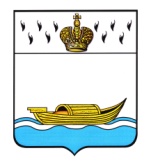           ГЛАВА    Вышневолоцкого городского округа                                                Постановлениеот 22.04.2021                                                                                                  № 9-пг                                             г. Вышний ВолочекО внесении изменений в составКомиссии по предупреждениюи ликвидации чрезвычайныхситуаций и обеспечениюпожарной безопасностиВышневолоцкого городского округаВ соответствии с Федеральным законом от 21.12.1994 № 68-ФЗ «О защите населения и территорий от чрезвычайных ситуаций природного и техногенного характера», постановлением Правительства Российской Федерации от 30.12.2003 № 794 «О единой государственной системе предупреждения и ликвидации чрезвычайных ситуаций», законом Тверской области от 30.07.1998 № 26-ОЗ-2 «О защите населения и территорий области от чрезвычайных ситуаций природного и техногенного характера» и постановлением Правительства Тверской области от 10.02.2017 № 32-пп «О Положении о комиссии по предупреждению и ликвидации чрезвычайных ситуаций и обеспечению пожарной безопасности Тверской области», постановляю:Внести в постановление Главы Вышневолоцкого городского округа Тверской области от 17.01.2020 № 2-пг «О Комиссии по предупреждению и ликвидации чрезвычайных ситуаций и обеспечению пожарной безопасности Вышневолоцкого городского округа» (далее - комиссия) с изменениями, внесенными постановлением Главы Вышневолоцкого городского округа Тверской области от 15.04.2020 № 9-пг «О внесении изменений в состав Комиссии по предупреждению и ликвидации чрезвычайных ситуаций и обеспечению пожарной безопасности Вышневолоцкого городского округа» и постановлением Главы Вышневолоцкого городского округа Тверской области от 08.12.2020 № 24-пг «О внесении изменений в состав Комиссии по предупреждению и ликвидации чрезвычайных ситуаций и обеспечению пожарной безопасности Вышневолоцкого городского округа», в состав Комиссии по предупреждению и ликвидации чрезвычайных ситуаций и обеспечению пожарной безопасности Вышневолоцкого городского округа следующие изменения:исключить из состава Комиссии по предупреждению и ликвидации чрезвычайных ситуаций и обеспечению пожарной безопасности Вышневолоцкого городского округа:- члена комиссии, начальника Вышневолоцкого отделения МУП «Тверьгорэлектро» Кима Игоря Владиславовича;- члена комиссии, ВрИО начальника отдела надзорной деятельности и профилактической работы (ОНД и ПР) по Вышневолоцкому и Бологовскому районам Тверской области Борзова Алексея Вадимовича;1.2. включить в состав Комиссии по предупреждению и ликвидации чрезвычайных ситуаций и обеспечению пожарной безопасности Вышневолоцкого городского округа: - члена комиссии, начальника Вышневолоцкого отделения МУП «Тверьгорэлектро» Вихрова Романа Михайловича;- члена комиссии, ВрИО начальника отдела надзорной деятельности и профилактической работы (ОНД и ПР) по Вышневолоцкому и Бологовскому районам Тверской области Гусева Максима Александровича.2. Контроль за выполнением настоящего постановления возложить на заместителя Главы Администрации Вышневолоцкого городского округа Морозова Д.Г.3. Настоящее постановление вступает в силу со дня его подписания.Глава Вышневолоцкого городского округа                                        Н.П. Рощина